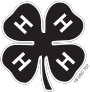 																	OtoeLast Name	First Name(s) and Age(s)	Club Name	CountyOtoe County 4-H Poultry Ownership Affidavit (Rev 11/18)I (we) hereby certify the following described animals are owned and are being fed and cared for by me (us) as a part of my (our) 4-H Poultry Project. I (we) understand that the animals which I (we) exhibit at 4-H shows during the project year shall be among those listed and described in this certificate. Violation of exhibit rules can lead to exclusion from participation in 4-H shows.List all Poultry Below:Signature of Member(s)	Signature of Parent				Date Submitted: ________________________________(At least one of those listed at the top of this form must sign.)							           _______________________________________________________	     _______________________________________________                       													  Signature of Extension Staff   Type of PoultryStandard – Bantam - OtherBreedVarietyHen - Pullet - Cock - Cockerel